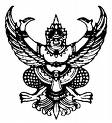                                    ประกาศองค์การบริหารส่วนตำบลทอนหงส์
เรื่อง  ประกาศสรุปผลการดำเนินงานตามแผนการป้องกันและปราบปรามการทุจริตประจำปีงบประมาณ
                                                     พ.ศ.2560
                                 ....................................................................ตามที่องค์การบริหารส่วนตำบลทอนหงส์ได้จัดทำแผนปฏิบัติการป้องกันและการปราบปรามการทุจริต 4 ปี (2557 -2560)  ในปีงบประมาณ  พ.ศ.2560 ได้ดำเนินการโครงการตามแผนปฏิบัติการป้องกันและการปราบปรามการทุจริต 4 ปี (2557 -2560)  จำนวน  1  โครงการ คือ  โครงการประเมินผลการบริหารงานตามหลักธรรมาภิบาล ดังนี้		หลักนิติธรรม  ทำการประเมินโดยตรวจสอบหลักฐานเกี่ยวกับระเบียบข้อบังคับในการปฏิบัติงานของ อบต.ดังนี้
                     -การประชุมทบทวนระเบียบ  ข้อบังคับของ อบต.
                     -มีการรายงานผลต่อผู้บริหาร
                     -มีการแก้ไขระเบียบ  ข้อบังคับ  ในการปฏิบัติงาน
                     เกณฑ์การให้คะแนน
                     -ดำเนินการครบ  3  ขั้นตอน  5  คะแนน	
                     -ดำเนินการ  2  ขั้นตอน  3  คะแนน
                     -ดำเนินการ  1  ขั้นตอน  1  คะแนน
                     -ไม่มีการดำเนินการ  0  คะแนน
                     ผลการประเมิน อบต.ได้ดำเนินการประชุมทบทวนระเบียบ  มีการรายงานผล  แต่ไม่มีการแก้ไขระเบียบ  ข้อบังคับ จึงได้  3  คะแนน
                     หลักคุณธรรม  ทำการประเมินโดยตรวจสอบกิจกรรมส่งเสริมให้เจ้าหน้าที่ปฏิบัติงานด้วยความซื่อสัตย์  สุจริต ดังนี้
-มีการจัดทำโครงการส่งเสริมค่านิยมการปฏิบัติงานด้วยความซื่อสัตย์  สุจริต
                     -พนักงานเจ้าหน้าที่เข้าร่วมโครงการ
                     -ประเมินผลการจัดกิจกรรม
                     เกณฑ์การให้คะแนน
                    -ดำเนินการครบ  3  ขั้นตอน  5  คะแนน			-ดำเนินการ  2  ขั้นตอน  3  คะแนน
                     -ดำเนินการครบ  1  ขั้นตอน  1  คะแนน
                     -ไม่มีการดำเนินการ  0  คะแนน                     ผลการประเมิน  อบต.ได้ดำเนินโครงการคุณธรรมนำใจ ซึ่งมีเนื้อหาส่งเสริมความซื่อสัตย์สุจริตในการปฏิบัติงานซึ่งเจ้าหน้าที่ได้เข้าร่วมโครงการ 100 %  ผลการประเมินโครงการอยู่ในเกณฑ์ดี จึงได้  5  คะแนน
                     หลักความโปร่งใส  ทำการประเมินโดยตรวจสอบการเผยแพร่ข้อมูลข่าวสารดังต่อไปนี้ให้ประชาชนได้รับทราบ
                     -แผนพัฒนาของ อบต.ทอนหงส์
                     -ข้อบัญญัติงบประมาณรายจ่ายประจำปี
                     -ข้อมูลการจัดซื้อจัดจ้าง
                     เกณฑ์การให้คะแนน
                     -ดำเนินการเผยแพร่ข้อมูลข่าวสารครบ  3  อย่าง  5  คะแนน	
                     -ดำเนินการเผยแพร่ข้อมูลข่าวสาร  2  อย่าง  3  คะแนน
                     -ดำเนินการเผยแพร่ข้อมูลข่าวสาร  1  อย่าง  1  คะแนน
                     -ไม่มีการดำเนินการเผยแพร่ข้อมูลข่าวสาร  0  คะแนน
                     ผลการประเมิน  อบต.ได้ดำเนินการเผยแพร่ข้อมูลข่าวสารครบ  3  อย่าง จึงได้ 5  คะแนน
                     หลักความมีส่วนร่วม ทำการประเมินโดยตรวจสอบการมีส่วนร่วมของภาคประชาชนในการกำหนดนโยบายการบริหารของ อบต.ทอนหงส์ ดังนี้
                     -มีการให้ภาคประชาชนมีส่วนร่วมในการจัดทำแผนพัฒนาของ อบต.
                     -มีการแต่งตั้งภาคประชาชนเข้ามามีส่วนร่วมในการจัดกิจกรรม /โครงการของ อบต.
                     -มีการให้ประชาชนเข้ามามีส่วนร่วมในการจัดทำข้อบัญญัติงบประมาณรายจ่า
                     เกณฑ์การให้คะแนน
                     -ภาคประชาชนมีส่วนร่วมครบ  3  กิจกรรม  5  คะแนน
                     -ภาคประชาชนมีส่วนร่วมครบ  2  กิจกรรม  3  คะแนน                                     
                     -ภาคประชาชนมีส่วนร่วมครบ  1  กิจกรรม  1  คะแนน
                     -ภาคประชาชนไม่มีส่วนร่วมทั้ง  3  กิจกรรม  0  คะแนน                 	
                     ผลการประเมิน  อบต. มีการให้ประชาชนมีส่วนร่วมในการจัดทำแผนพัฒนาของ อบต.จึงได้  1  คะแนน
                    หลักความรับผิดชอบ  ทำการประเมินโดยตรวจสอบการการปฏิบัติงานของ อบต.ทอนหงส์ดังนี้-มีการกำหนด / ประกาศ กระบวนการแต่ละส่วนงาน
                    -มีการตรวจสอบการดำเนินการตามขั้นตอน
                    -มีการรายงานผลการดำเนินการตามขั้นตอนแต่ละส่วนงาน
                    เกณฑ์การให้คะแนน
                    -ดำเนินการครบ  3  ขั้นตอน  5  คะแนน	
                    -ดำเนินการ  2  ขั้นตอน  3  คะแนน
                    -ดำเนินการ  1  ขั้นตอน  1  คะแนน
                    -ไม่มีการดำเนินการ  0  คะแนน
                    ผลการประเมิน  อบต. มีการกำหนด / ประกาศ กระบวนการแต่ละส่วนงาน   การตรวจสอบการดำเนินการตามขั้นตอน  มีการรายงานผลการดำเนินการตามขั้นตอนแต่ละส่วนงาน  จึงได้  5  คะแนน
                    หลักความคุ้มค่า  ทำการประเมินโดยตรวจสอบมาตรการขององค์กรในด้านความคุ้มค่าดังนี้
                    -มีมาตรการเกี่ยวกับการประหยัดพลังงาน  วัสดุสำนักงาน
                    -มีการต่อรองราคาในการจัดซื้อ-จัดจ้าง
                    -มีการกำหนดแผนอัตรากำลังสอดคล้องกับกระบวนงานตามอำนาจหน้าที่ของ อบต
                    เกณฑ์การให้คะแนน
                    -ดำเนินการครบ  3  ขั้นตอน  5  คะแนน	
                    -ดำเนินการ  2  ขั้นตอน  3  คะแนน
                    -ดำเนินการ  1  ขั้นตอน  1  คะแนน
                    -ไม่มีการดำเนินการ  0  คะแนน
                    ผลการประเมิน อบต.มีมาตรการเกี่ยวกับการประหยัดพลังงาน  วัสดุสำนักงาน  มีการต่อรองราคาในการจัดซื้อ-จัดจ้าง   มีการกำหนดแผนอัตรากำลังสอดคล้องกับกระบวนงานตามอำนาจหน้าที่ของ อบต.จึงได้  5  คะแนน		รวมคะแนน  6  ด้าน  24  คะแนน  คิดเป็นร้อยละ 80 ของคะแนนทั้งหมด
                                 จึงประกาศให้ทราบโดยทั่วกัน					ประกาศ  ณ  วันที่  21  มีนาคม  2560                                                                             สันติ  ศรีเมือง							(นายสันติ  ศรีเมือง)                                                              นายกองค์การบริหารส่วนตำบลทอนหงส์